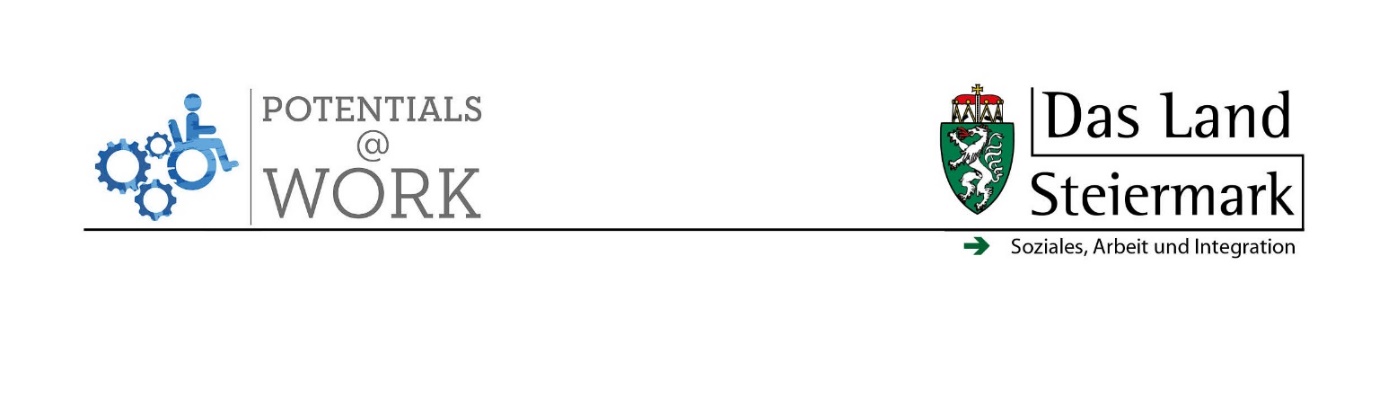 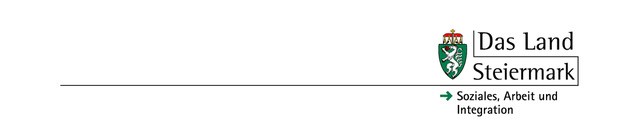 BEWERBUNG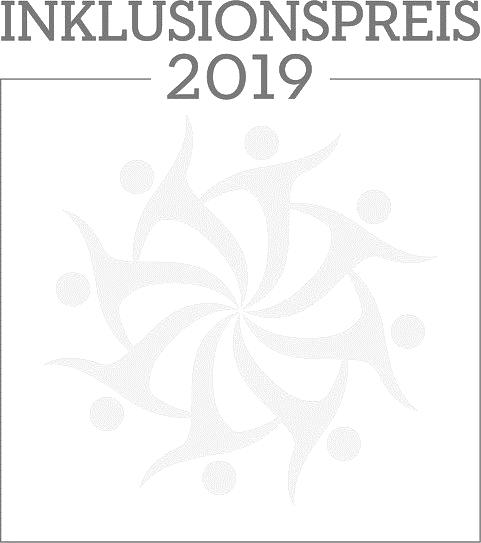 Zur Bewerbung beantworten Sie bitte folgende Punkte UnternehmenBeschäftigteTätigkeitsfelderMaßnahmenDatum 	Unterschrift der/des Zeichnungsberechtigten 							Herzlichen Dank für die Bewerbung, wir melden uns umgehend!Bitte senden Sie diese Bewerbung an inklusionspreis@stmk.gv.at.Mit der Bewerbung erklären Sie sich einverstanden, dass im Zuge der Auszeichnung ein medial begleiteter Betriebsbesuch in Ihrem Unternehmen stattfinden wird. Die bei diesem Termin erstellten Fotos und Aufnahmen werden zur Veröffentlichung freigegeben und können durch das Sozialressort zur medialen Kommunikation (Online und Offline) genutzt werden. Alle Bildrechte werden an das Sozialressort zur Nutzung übertragen.Name des UnternehmensAdresseAnsprechpartnerBeschäftigte insgesamtDavon Menschen mit Behinderung nachdem BehinderteneinstellungsgesetzDavon Menschen mit Behinderung nach dem steirischen BehindertengesetzMenschen mit Behinderung beschäftigt seitErfüllen Sie die Beschäftigungsquote für Menschen mit Behinderung (Ausgleichstaxe)Wie viele Lehrlinge werden im Unternehmen insgesamt ausgebildetWie viele Lehrlinge davon in der integrativen LehrausbildungBeschreiben Sie die Tätigkeitsfelder und Aufgaben für Menschen mit Behinderung im Unternehmen Maßnahmen für Menschen mit Behinderung im Unternehmen (z.B. Mentoring-Programm, Diversitätsbeauftragte, Personalentwicklungsangebote für Menschen mit Behinderung, etc.): 